Lord Fairfax Community College & West Virginia University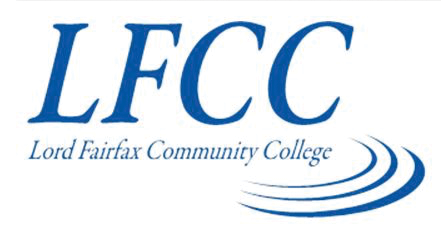 Associate of Science – Agriculture leading to Bachelor of Science in Agribusiness Management (WVU-BS)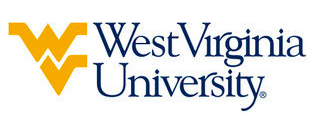 Suggested Plan of Study For this agreement, the following course substitutions are being allowed:CS 101 – AGEE 110ECON 201 – ARE 150AGR 141 (WVU’S AV&S 251) and AGR 142 (WVU’s PLSC 105) have been approved to be utilized as Restricted Electives. **ARE 491’s summer internship is one of three options available to complete the Agribusiness Management Capstone requirement. Although it is the most commonly pursued option, students may forgo this summer session and complete the requirement via study abroad or thesis composition. Students are encouraged to work with their advisor to select the option that best suits their academic needs and interests. The WVU General Education Foundations curriculum (GEF) includes eight areas (F1-F8). F1 (Composition and Rhetoric), F2 (Science & Technology), and F3 (Mathematics & Quantitative Skills) are specified above. These 3 Areas will be fulfilled by General Education requirements at Lord Fairfax. Students must also complete 3 credit hours from each of the GEF Areas 4 through 7, and are encouraged to study the provided GEF chart to select electives that satisfy these requirements. By using the suggested plan of study above, students are able to fulfill GEF Areas 4, 5, and 6 of this requirement prior to graduation from Lord Fairfax. GEF 7 is scheduled to be completed in the final two years at WVU. Any GEF Areas not completed at LFCC will need to be fulfilled by utilizing ELECTIVE credit at WVU to do so. Students who have questions about GEF requirements or any other issue relating to academics at West Virginia University should contact the Office of Undergraduate Education at WVU.     The above transfer articulation of credit between West Virginia University and Lord Fairfax Community College, is approved by the Dean, or the Dean’s designee, and effective the date of the signature.  ____________________________________      	     ____________________________________          	_______________	       Print Name	 		           Signature		  	        DateJ. Todd Petty Ph.D. Associate Dean for WVU’s Davis College of Agriculture and Natural ResourcesLord FairfaxHoursWVU EquivalentHoursYear One, 1st SemesterSDV 1001ORIN 1TC1ENG 1113ENGL 1013CSC 1103CS 1013MTH 1613MATH 1293Science with Lab4Science with Lab4TOTAL1414Year One, 2nd SemesterENG 1123ENGL 1023MTH 1623STAT 2113HIS 1113HIST 1013Science with Lab4Science with Lab4AGR 1414A&VS 2514TOTAL1717Year Two, 1st SemesterLiterature Elective3Literature Elective3Social Science Elective3Social Science Elective3Physical Education1PE 1TC1AGR 1423PLSC 1053Science with Lab4Science with Lab4TOTAL1414Year Two, 2nd SemesterCST 1103CSAD 2703ECO 2023ECON 2013Science with Lab4Science with Lab4Humanities/Fine Arts Elective3Humanities/Fine Arts Elective3TOTAL1313WEST VIRGINIA UNIVERSITYWEST VIRGINIA UNIVERSITYWEST VIRGINIA UNIVERSITYWEST VIRGINIA UNIVERSITYYear Three, 1st SemesterYear Three, 2nd SemesterARE 1503ARE 3603ENGL 1023ARE 3823ARE 1103ARE 4943ARE 2043ARE 4313ECON 2023ARE 4613TOTAL13TOTAL15Summer SessionSummer Session*ARE 4913Year Four, 1st SemesterYear Four, 2nd SemesterARE 4823ARE 4843RESTRICTED ELECTIVE3RESTRICTED ELECTIVE3RESTRICTED ELECTIVE3RESTRICTED ELECTIVE3RESTRICTED ELECTIVE3GEF 73ELECTIVE3TOTAL15TOTAL12